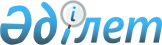 Об организации оплачиваемых общественных работ на 2015 год
					
			Утративший силу
			
			
		
					Постановление акимата Нуринского района Карагандинской области от 16 января 2015 года № 01/03. Зарегистрировано Департаментом юстиции Карагандинской области 12 февраля 2015 года № 2969. Прекращено действие в связи с истечением срока, на который постановление было принято (письмо акима Нуринского района Карагандинской области от 19 января 2016 года № 8-6/79)      Сноска. Прекращено действие в связи с истечением срока, на который постановление было принято (письмо акима Нуринского района Карагандинской области от 19.01.2016 № 8-6/79).

      Примечание РЦПИ:

      В тексте документа сохранена пунктуация и орфография оригинала.

      В соответствии с  Законом Республики Казахстан от 23 января 2001 года "О местном государственном управлении и самоуправлении в Республике Казахстан",  Законом Республики Казахстан от 23 января 2001 года "О занятости населения",  постановлением Правительства Республики Казахстан от 19 июня 2001 года № 836 "О мерах по реализации Закона Республики Казахстан от 23 января 2001 года "О занятости населения", акимат района ПОСТАНОВЛЯЕТ:

      1. Утвердить прилагаемый  перечень организаций, в которых будут проводиться общественные работы, виды, объемы и конкретные условия общественных работ, размеры оплаты труда участников на 2015 год.

      2. Оплату труда общественных работников производить из средств местного бюджета в размере минимальной заработной платы, установленной законодательством Республики Казахстан на соответствующий финансовый год.

      3. Отделу занятости и социальных программ Нуринского района (Жупенова Гульнар Такуевна) заключить с работодателями типовые договора на выполнение общественных работ.

      4. Контроль за исполнением данного постановления возложить на заместителя акима района Кутжанову Рабигу Косановну.

      5. Настоящее постановление вводится в действие со дня его первого официального опубликования и распространяется на отношения, возникшие с 5 января 2015 года.

 Перечень организаций, в которых будут проводиться общественные работы, виды, объемы и конкретные условия общественных работ, размеры оплаты труда участников на 2015 год      

      Примечание: расшифровка аббревиатур:

      ГУ – Государственное учреждение.


					© 2012. РГП на ПХВ «Институт законодательства и правовой информации Республики Казахстан» Министерства юстиции Республики Казахстан
				Аким района

К. Бексултанов

Приложение к постановлению

акимата Нуринского района

от 16 января 2015 года № 01/03

№

 

Наименование организаций

 

Виды работ

 

Количество человек

 

Источник финансирования

 

Объем работ, тенге

 

Объем работ, месяц

 

Объемы выполняемых работ

 

Условия общественных работ

 

1

 

2

 

3

 

4

 

5

 

6

 

7

 

8

 

9

 

1

 

 

Карагандинский областной филиал акционерного общества "Казпочта" Нуринский районный узел почтовой связи

 

помощь в разноске извещений, корреспонденции и подшивка документов

 

8

 

Бюджет Нуринского района

 

475200

 

11

 

100 экземпляров ежедневно

 

С 9-00 до 11-00 часов, 5 дней в неделю

 

2

 

ГУ "Аппарат акима поселка Киевка Нуринского района"

 

помощь в проведении республиканских и региональных общественных компаний (опрос общественного мнения и участие в переписи)

 

6

 

Бюджет Нуринского района

 

256368

 

2

 

50 экземпляров ежедневно

 

С 9-00 до 18-00 часов, с перерывом на обед с 13-00 до 14-00, 5 дней в неделю

 

2

 

ГУ "Аппарат акима поселка Киевка Нуринского района"

 

помощь в организации жилищно-коммунального хозяйства по уборке территории населенного пункта (вывоз мусора, побелка, покраска)

 

3

 

Бюджет Нуринского района

 

128184

 

2

 

100 квадратных метров

 

С 9-00 до 18-00 часов, с перерывом на обед с 13-00 до 14-00, 5 дней в неделю

 

2

 

ГУ "Аппарат акима поселка Киевка Нуринского района"

 

экологическое оздоровление поселка (озеленение и благоустройство)

 

73

 

Бюджет Нуринского района

 

3136608

 

2

 

800-900 квадратных метров

 

С 9-00 до 18-00 часов, с перерывом на обед с 13-00 до 14-00, 5 дней в неделю

 

2

 

ГУ "Аппарат акима поселка Киевка Нуринского района"

 

подворный обход населения

 

3

 

Бюджет Нуринского района

 

128184

 

2

 

550 дворов

 

С 9-00 до 18-00 часов, с перерывом на обед с 13-00 до 14-00, 5 дней в неделю

 

2

 

ГУ "Аппарат акима поселка Киевка Нуринского района"

 

развитие инфраструктуры поселка

 

3

 

Бюджет Нуринского района

 

128184

 

2

 

1 объект

 

С 9-00 до 18-00 часов, с перерывом на обед с 13-00 до 14-00, 5 дней в неделю

 

2

 

ГУ "Аппарат акима поселка Киевка Нуринского района"

 

помощь в проведении праздников по случаю знаменательных и юбилейных дат

 

3

 

Бюджет Нуринского района

 

128184

 

2

 

5 мероприятий

 

С 9-00 до 18-00 часов, с перерывом на обед с 13-00 до 14-00, 5 дней в неделю

 

3

 

ГУ "Нуринский районный суд"

 

помощь в разноске извещений, корреспонденции и подшивка документов

 

4

 

Бюджет Нуринского района

 

170912

 

2

 

200 экземпляров

 

С 9-00 до 18-00 часов, с перерывом на обед с 13-00 до 14-00, 5 дней в неделю

 

4

 

ГУ "Отдел по делам обороны Нуринского района"

 

помощь в разноске повесток, корреспонденции и подшивка документов 

 

10

 

Бюджет Нуринского района

 

427280

 

2

 

900 экземпляров

 

С 9-00 до 18-00 часов, с перерывом на обед с 13-00 до 14-00, 5 дней в неделю

 

5

 

ГУ "Отдел занятости и социальных программ Нуринского района"

 

социальная служба

 

6

 

Бюджет Нуринского района

 

256368

 

2

 

170 дворов

 

С 9-00 до 18-00 часов, с перерывом на обед с 13-00 до 14-00, 5 дней в неделю

 

6

 

Общественное объединение "По содержанию и уходу одиноких и оставшихся без попечения пожилых людей"

 

сестра милосердия

 

5

 

Бюджет Нуринского района

 

213640

 

2

 

29 человек

 

С 9-00 до 18-00 часов, с перерывом на обед с 13-00 до 14-00, 5 дней в неделю

 

6

 

Общественное объединение "По содержанию и уходу одиноких и оставшихся без попечения пожилых людей"

 

социальная служба

 

3

 

Бюджет Нуринского района

 

128184

 

2

 

19 человек

 

С 9-00 до 18-00 часов, с перерывом на обед с 13-00 до 14-00, 5 дней в неделю

 

7

 

ГУ "Аппарат акима села Карима Мынбаева Нуринского района"

 

экологическое оздоровление (озеленение и благоустройство)

 

3

 

Бюджет Нуринского района

 

128184

 

2

 

100-300 квадратных метров

 

С 9-00 до 18-00 часов, с перерывом на обед с 13-00 до 14-00, 5 дней в неделю

 

8

 

ГУ "Аппарат акима села Жараспай Нуринского района"

 

экологическое оздоровление (озеленение и благоустройство)

 

3

 

Бюджет Нуринского района

 

128184

 

2

 

100-300 квадратных метров

 

С 9-00 до 18-00 часов, с перерывом на обед с 13-00 до 14-00, 5 дней в неделю

 

9

 

ГУ "Аппарат акима села Кертинды Нуринского района Карагандинской области"

 

экологическое оздоровление (озеленение и благоустройство)

 

3

 

Бюджет Нуринского района

 

128184

 

2

 

100-300 квадратных метров

 

С 9-00 до 18-00 часов, с перерывом на обед с 13-00 до 14-00, 5 дней в неделю

 

10

 

ГУ "Аппарат акима села Акмешит Нуринского района Карагандинской области"

 

экологическое оздоровление (озеленение и благоустройство)

 

3

 

Бюджет Нуринского района

 

128184

 

2

 

100-300 квадратных метров

 

С 9-00 до 18-00 часов, с перерывом на обед с 13-00 до 14-00, 5 дней в неделю

 

11

 

ГУ "Аппарат акима села Баршино Нуринского района Карагандинской области"

 

экологическое оздоровление (озеленение и благоустройство)

 

3

 

Бюджет Нуринского района

 

128184

 

2

 

100-300 квадратных метров

 

С 9-00 до 18-00 часов, с перерывом на обед с 13-00 до 14-00, 5 дней в неделю

 

12

 

ГУ "Аппарат акима села Кобетей Нуринского района Карагандинской области"

 

экологическое оздоровление (озеленение и благоустройство)

 

3

 

Бюджет Нуринского района

 

128184

 

2

 

100-300 квадратных метров

в

 

С 9-00 до 18-00 часов, с перерывом на обед с 13-00 до 14-00, 5 дней в неделю

 

13

 

ГУ "Аппарат акима села Майоровка Нуринского района"

 

экологическое оздоровление (озеленение и благоустройство)

 

3

 

Бюджет Нуринского района

 

128184

 

2

 

100-300 квадратных метров

 

С 9-00 до 18-00 часов, с перерывом на обед с 13-00 до 14-00, 5 дней в неделю

 

14

 

ГУ "Аппарат акима села Изенда Нуринского района"

 

экологическое оздоровление (озеленение и благоустройство)

 

3

 

Бюджет Нуринского района

 

128184

 

2

 

100-300 квадратных метров

 

С 9-00 до 18-00 часов, с перерывом на обед с 13-00 до 14-00, 5 дней в неделю

 

15

 

ГУ "Аппарат акима села Куланотпес Нуринского района Карагандинской области"

 

экологическое оздоровление (озеленение и благоустройство)

 

3

 

Бюджет Нуринского района

 

128184

 

2

 

100-300 квадратных метров

 

С 9-00 до 18-00 часов, с перерывом на обед с 13-00 до 14-00, 5 дней в неделю

 

16

 

ГУ "Аппарат акима села Куланутпес Нуринского района"

 

экологическое оздоровление (озеленение и благоустройство)

 

3

 

Бюджет Нуринского района

 

128184

 

2

 

100-300 квадратных метров

 

С 9-00 до 18-00 часов, с перерывом на обед с 13-00 до 14-00, 5 дней в неделю

 

17

 

ГУ "Аппарат акима села Тассуат Нуринского района"

 

экологическое оздоровление (озеленение и благоустройство)

 

3

 

Бюджет Нуринского района

 

128184

 

2

 

100-300 Квадратных метров

 

С 9-00 до 18-00 часов, с перерывом на обед с 13-00 до 14-00, 5 дней в неделю

 

18

 

ГУ "Аппарат акима села Ахмет аулы Нуринского района Карагандинской области"

 

экологическое оздоровление (озеленение и благоустройство)

 

3

 

Бюджет Нуринского района

 

128184

 

2

 

100-300 квадратных метров

 

С 9-00 до 18-00 часов, с перерывом на обед с 13-00 до 14-00, 5 дней в неделю

 

19

 

ГУ "Аппарат акима села Заречное Нуринского района"

 

экологическое оздоровление (озеленение и благоустройство)

 

3

 

Бюджет Нуринского района

 

128184

 

2

 

100-300 квадратных метров

 

С 9-00 до 18-00 часов, с перерывом на обед с 13-00 до 14-00, 5 дней в неделю

 

20

 

ГУ "Аппарат акима села Жанбобек Нуринского района Карагандинской области"

 

экологическое оздоровление (озеленение и благоустройство)

 

3

 

Бюджет Нуринского района

 

128184

 

2

 

100-300 Квадратных метров

 

С 9-00 до 18-00 часов, с перерывом на обед с 13-00 до 14-00, 5 дней в неделю

 

21

 

ГУ "Аппарат акима поселка Шубарколь Нуринского района Карагандинской области"

 

экологическое оздоровление (озеленение и благоустройство)

 

3

 

Бюджет Нуринского района

 

128184

 

2

 

100-300 квадратных метров

 

С 9-00 до 18-00 часов, с перерывом на обед с 13-00 до 14-00, 5 дней в неделю

 

22

 

ГУ "Аппарат акима села Байтуган Нуринского района"

 

экологическое оздоровление (озеленение и благоустройство)

 

3

 

Бюджет Нуринского района

 

128184

 

2

 

100-300 квадратных метров

 

С 9-00 до 18-00 часов, с перерывом на обед с 13-00 до 14-00, 5 дней в неделю

 

23

 

ГУ "Аппарат акима села Ткенекты Нуринского района Карагандинской области"

 

экологическое оздоровление (озеленение и благоустройство)

 

3

 

Бюджет Нуринского района

 

128184

 

2

 

100-300 квадратных метров

 

С 9-00 до 18-00 часов, с перерывом на обед с 13-00 до 14-00, 5 дней в неделю

 

24

 

ГУ "Аппарат акима села Шахтерское Нуринского района"

 

экологическое оздоровление (озеленение и благоустройство)

 

3

 

Бюджет Нуринского района

 

128184

 

2

 

100-300 квадратных метров

 

С 9-00 до 18-00 часов, с перерывом на обед с 13-00 до 14-00, 5 дней в неделю

 

25

 

ГУ "Аппарат акима села Карой Нуринского района"

 

экологическое оздоровление (озеленение и благоустройство)

 

3

 

Бюджет Нуринского района

 

128184

 

2

 

100-300 квадратных метров

в

 

С 9-00 до 18-00 часов, с перерывом на обед с 13-00 до 14-00, 5 дней в неделю

 

26

 

ГУ "Аппарат акима села Соналы Нуринского района Карагандинской области"

 

экологическое оздоровление (озеленение и благоустройство)

 

3

 

Бюджет Нуринского района

 

128184

 

2

 

100-300 квадратных метров

яров

 

С 9-00 до 18-00 часов, с перерывом на обед с 13-00 до 14-00, 5 дней в неделю

 

27

 

ГУ "Аппарат акима села Пржевальское Нуринского района"

 

экологическое оздоровление (озеленение и благоустройство)

 

3

 

Бюджет Нуринского района

 

128184

 

2

 

100-300 квадратных метров

 

С 9-00 до 18-00 часов, с перерывом на обед с 13-00 до 14-00, 5 дней в неделю

 

28

 

ГУ "Аппарат акима села Балыктыколь Нуринского района Карагандинской области"

 

экологическое оздоровление (озеленение и благоустройство)

 

3

 

Бюджет Нуринского района

 

128184

 

2

 

100-300 квадратных метров

 

С 9-00 до 18-00 часов, с перерывом на обед с 13-00 до 14-00, 5 дней в неделю

 

29

 

ГУ "Аппарат акима села Щербаковское Нуринского района"

 

экологическое оздоровление (озеленение и благоустройство)

 

3

 

Бюджет Нуринского района

 

128184

 

2

 

100-300 квадратных метров

 

С 9-00 до 18-00 часов, с перерывом на обед с 13-00 до 14-00, 5 дней в неделю

 

30

 

ГУ "Аппарат акима села Талдысай Нуринского района Карагандинской области"

 

экологическое оздоровление (озеленение и благоустройство)

 

3

 

Бюджет Нуринского района

 

128184

 

2

 

100-300 квадратных метров

 

С 9-00 до 18-00 часов, с перерывом на обед с 13-00 до 14-00, 5 дней в неделю

 

31

 

Общественное объединение "Совет ветеранов Нуринского района"

 

помощь в разноске извещений, корреспонденции и подшивка документов

 

6

 

Бюджет Нуринского района

 

256368

 

2

 

20 экземпляров

 

С 9-00 до 18-00 часов, с перерывом на обед с 13-00 до 14-00, 5 дней в неделю

 

32

 

ГУ "Прокуратура Нуринского района"

 

помощь в разноске извещений, корреспонденции и подшивка документов

 

12

 

Бюджет Нуринского района

 

512736

 

2

 

50 экземпляров ежедневно

 

С 9-00 до 18-00 часов, с перерывом на обед с 13-00 до 14-00, 5 дней в неделю

 

32

 

ГУ "Прокуратура Нуринского района"

 

помощь в разноске извещений, корреспонденции и подшивка документов

 

12

 

Бюджет Нуринского района

 

512736

 

2

 

33

 

Районный филиал партии "Нұр Отан"

 

помощь в разноске извещений, корреспонденции и подшивка документов

 

3

 

Бюджет Нуринского района

 

128184

 

2

 

20 экземпляров ежедневно

 

С 9-00 до 18-00 часов, с перерывом на обед с 13-00 до 14-00, 5 дней в неделю

 

ВСЕГО

 

9551000

 

